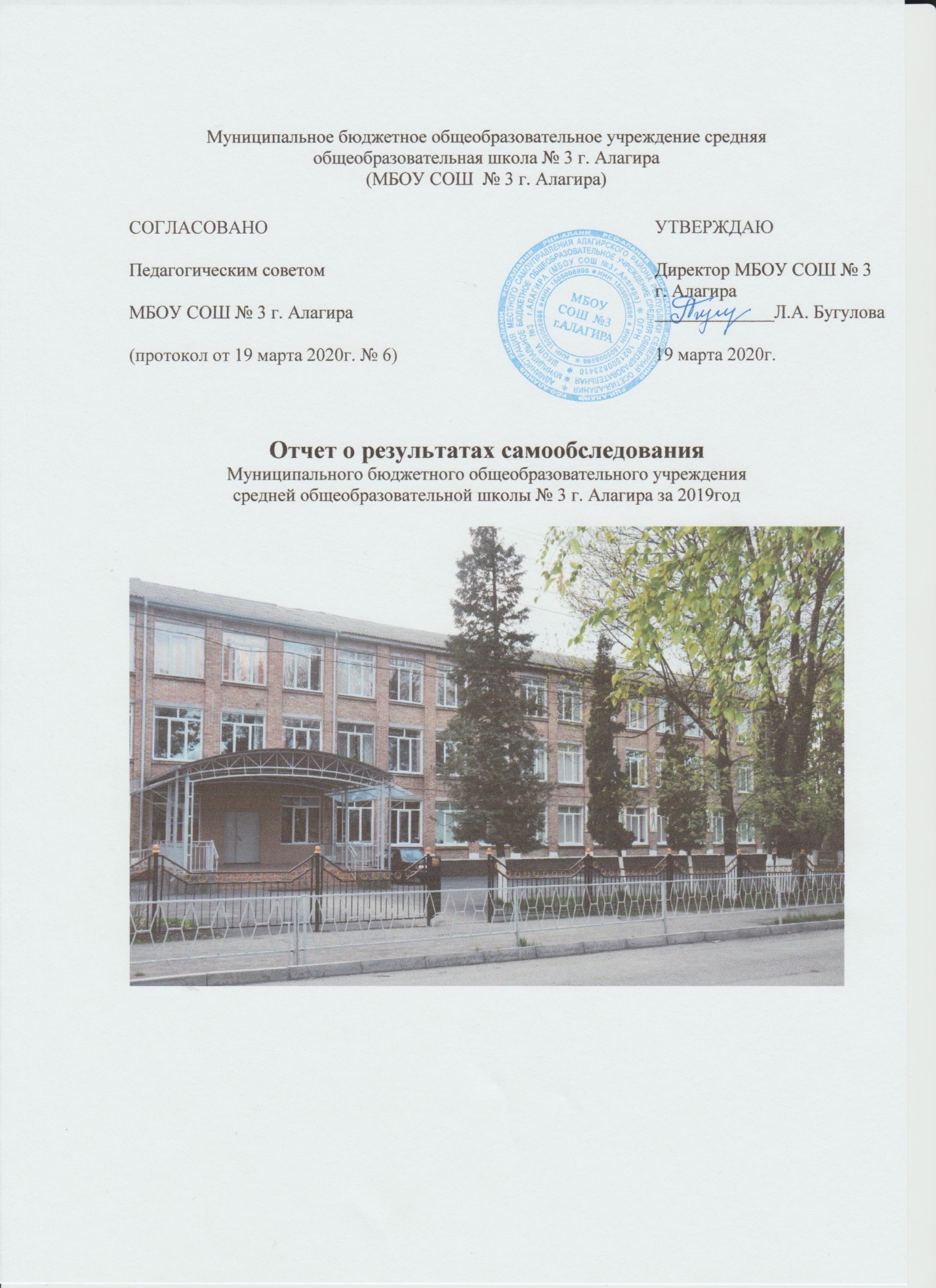 Аналитическая частьI. Общие сведения об образовательной организацииМБОУ СОШ № 3 (далее – Школа) расположена в административном центре города Алагира. Рядом со школой находится здание Мэрии, недалеко расположены школа искусств, Дом детского творчества, здание районной администрации.  Большинство семей, обучающихся проживают в частных домах: 78 процентов–в микрорайоне Школы, 2 процента − в близлежащих поселках Рамоново и Ход.Основным видом деятельности Школы является реализация общеобразовательных программ начального общего, основного общего и среднего общего образования. Также Школа реализует образовательные программы дополнительного образования детей.II. Оценка системы управления организациейУправление осуществляется на принципах единоначалия и самоуправления.Органы управления, действующие в ШколеДля осуществления учебно-методической работы в Школе создано шесть предметных методических объединения:− учителей социально-гуманитарного цикла;− учителей естественно-научного цикла;− учителей начальных классов;− учителей математики и информатики;− учителей английского языка;− классных руководителей. В целях учета мнения обучающихся и родителей (законных представителей) несовершеннолетних обучающихся в Школе действуют Совет старшеклассников и Совет родителей.
По итогам 2019 года система управления Школой оценивается как эффективная, позволяющая учесть мнение работников и всех участников образовательных отношений. В следующем году изменение системы управления не планируется.III. Образовательная деятельностьОбразовательная деятельность в Школе организуется в соответствии с Федеральным законом от 29.12.2012 № 273-ФЗ «Об образовании в Российской Федерации», ФГОС начального общего, основного общего и среднего общего образования, СанПиН 2.4.2.2821-10 «Санитарно-эпидемиологические требования к условиям и организации обучения в общеобразовательных учреждениях», основными образовательными программами по уровням, включая учебные планы, годовые календарные графики, расписанием занятий.Учебный план 1–4 классов ориентирован на 4-летний нормативный срок освоения основной образовательной программы начального общего образования (реализация ФГОС НОО), 5–9 классов – на 5-летний нормативный срок освоения основной образовательной программы основного общего образования (реализация ФГОС ООО), 10–11 классов – на 2-летний нормативный срок освоения образовательной программы среднего общего образования (реализация ФГОС СОО).Воспитательная работаВ 2019 году в Школе продолжена работа по профилактике употребления психоактивных веществ (ПАВ), формированию здорового образа жизни и воспитанию законопослушного поведения обучающихся. Мероприятия проводились с участием обучающихся и их родителей.Проведены обучающие семинары для учителей специалистами Антинаркотической комиссии РСО- Алания по вопросам здорового образа жизни, по вопросам диагностики неадекватного состояния учащихся. Проводилась систематическая работа с родителями по разъяснению уголовной и административной ответственности за преступления и правонарушения, связанные с незаконным оборотом наркотиков, незаконным потреблением наркотиков и других ПАВ.Были организованы:− выступление агитбригад по ПДД,
- участие в районной акции «Молодежь против наркотиков!»;
- участие в круглом столе по профилактике правонарушений среди несовершеннолетних;
- участие в открытой районной антинаркотической акции «Мы за здоровый образ жизни!»
-  участие в районной акции «Нет терроризму и экстремизму»  в рамках проекта «И разные и равные и все в одной стране!»− участие во Всероссийском конкурсе социальной рекламы «Стиль жизни-здоровье»;− участие в областном конкурсе антинаркотической социальной рекламы;− проведение классных часов и бесед на антинаркотические темы с использованием ИКТ-технологий;− книжная выставка «Я выбираю жизнь» в школьной библиотеке;− лекции и беседы с участием сотрудников ОМВД.Дополнительное образованиеДополнительное образование ведется по программам следующей направленности:− физкультурно-спортивное;− общекультурное;− духовно- нравственное;− спортивно - оздоровительное.На базе Школы действуют 5 творческих объединений учреждений дополнительного образования:Организация дополнительного образования детей в ОУАнализ показателя дополнительного образования выявил, что число детей, которые занимаются по общеразвивающим программам дополнительного образования, увеличилось. Для более полного охвата детей системой дополнительного образования администрация школы планирует подготовить материальную базу для открытия центра образования «Точка роста» в рамках национального проекта «Образования».IV. Содержание и качество подготовки обучающихсяСтатистика показателей за 2016–2019 годыПриведенная статистика показывает, что положительная динамика успешного освоения основных образовательных программ сохраняется, при этом стабильно растет количество обучающихся Школы.Профильное обучение организовано в 10-11 классах и охвачено им 100% обучающихся.Обучающихся с ОВЗ и инвалидностью в 2019 году в Школе было 11 человек. Индивидуальное обучение на дому организовано и проведено в соответствии с требованиями по организации индивидуального обучения на дому для 3 обучающихся. У всех остальных-очная форма обучения.В 2019 году Школа продолжила успешно реализовывать рабочие программы «Родной язык: осетинский», «Родная литература: осетинская», которые внесли в основные образовательные программы начального общего, основного общего и среднего общего образования в 2018 году.Краткий анализ динамики результатов успеваемости и качества знанийРезультаты освоения учащимися программ начального общего образования по показателю «успеваемость» в 2019 учебном годуЕсли сравнить результаты освоения обучающимися программ начального общего образования по показателю «успеваемость» в 2019 году с результатами освоения учащимися программ начального общего образования по показателю «успеваемость» в 2018 году, то можно отметить, что процент учащихся, окончивших на «4» и «5», вырос на 1% (в 2018 было 44%), процент учащихся, окончивших на «5», вырос на 1% (в 2018 – 6%).Результаты освоения учащимися программ основного общего образования по показателю «успеваемость» в 2019 годуЕсли сравнить результаты освоения обучающимися программ основного общего образования по показателю «успеваемость» в 2019 году с результатами 2018 года, то можно отметить, что процент учащихся, окончивших на «4» и «5», вырос на 1,7% (в 2018 было 23%), процент учащихся, окончивших на «5», снизился на 2,9% (в 2018 – 5%).Результаты освоения программ среднего общего образования обучающимися 10, 11 классов по показателю «успеваемость» в 2019 годуРезультаты освоения учащимися программ среднего общего образования по показателю «успеваемость» в 2019 учебном году снизился на 6% (в 2018 было 41%), процент учащихся, окончивших на «5», снизился на 5%(в 2018 было 9%).В 2019 году учащиеся 11-х классов успешно прошли итоговое сочинение по русскому языку. По итогам испытания все получили «зачет» и были допущены до государственной итоговой аттестации.Результаты ЕГЭ 2019 годаВ 2019 году результаты ЕГЭ улучшились по сравнению с 2018 годом. 1 выпускник получили по результатам 98 баллов; не изменилось количество обучающихся, которые набрали 71–89 баллов, повысился средний тестовый бал (с 50 до 50,4). По сравнению с прошлым годом можно сделать вывод, что качество подготовки по математике (профильный уровень) поднялось с 47 до 60,2 балла, по физике с 50,2 до 53,7 по биологии с 44 до 52,3 по истории  с 36 до 59,6, по английскому языку с 63,5 до 72,7,  по обществознанию с 49 до 53,7, по литературе с 46,5 до 50. Однако по некоторым предметам средний балл понизился по русскому языку с 69 до 59,1 математике (базовый  уровень) с 4,2 до 4,0, по химии с 48,2 до 34,8.Обучающимися  11 класса было заявлено 60 человеко-экзаменов(100%), сдали не ниже минимального 51(85%), не сдали 9(15%). Набрали от 0 до 10 баллов – 1 обучающийся, от 11 до 20 баллов – 2 обучающихся, от 21 до 30 – 4 обучающихся, от 31 до 40 – 3 обучающихся, от 41 до 50 – 12 обучающихся, от 51 до 60 -7 обучающихся, от 61 до 70 – 17 обучающийся, от 71 до 80 – 6 обучающихся, от 81 до 90 – 4 обучающихся, от 91 до 100 – 1 обучающийся.Высокие баллы (от 71 до 100 ) набрали 4 человека по русскому языку, 1 человек по математике(проф), 1 человек по биологии, 3 человека по обществознанию и 2 человека по английскому языку.Результаты сдачи ОГЭ 2019 годаВ 2019 году обучающиеся показали стабильно хорошие результаты ОГЭ. Увеличилось количество обучающихся, которые получили «4» и «5», с 49 до 57 процентов, по сравнению с 2018 годом.Итоговое  собеседование по русскому языку в качестве допуска к государственной итоговой аттестации учащиеся 9-х классов сдавали второй раз. Результаты успешны, все получили «зачет» за итоговое собеседование.V. Востребованность выпускниковВ 2019 году  не изменилось число выпускников 9-го класса, которые продолжили обучение в других общеобразовательных организациях района и уменьшилось количество выпускников продолживших обучение в 10 классе своей школы. Количество выпускников, поступающих в ВУЗы, сократилось по сравнению с 2018 годом.VI. Оценка функционирования внутренней системы оценки качества образованияВ Школе утверждено положение о внутренней системе оценки качества образованияна начало 2018 года. По итогам оценки качества образования в 2018 году выявлено, что уровень метапредметных результатов соответствуют среднему уровню, сформированность личностных результатов высокая.По результатам анкетирования 2018 года выявлено, что количество родителей, которые удовлетворены качеством образования в Школе, – 65 процентов, количество обучающихся, удовлетворенных образовательным процессом, – 67 процентов. Высказаны пожелания о введении профильного обучения с физико-математическими классами. VII. Оценка кадрового обеспеченияНа период самообследования в Школе работают 50 педагогов, из них 8 – внутренние совместители. 8 человек имеют среднее специальное образование, 1 обучается в вузе (не законченное в/о).  В 2019 году аттестацию на квалификационную категорию никто не проходил.В целях повышения качества образовательной деятельности в школе проводится целенаправленная кадровая политика, основная цель которой – обеспечение оптимального баланса процессов обновления и сохранения численного и качественного состава кадров в его развитии, в соответствии с потребностями Школы и требованиями действующего законодательства.Основные принципы кадровой политики направлены:− на сохранение, укрепление и развитие кадрового потенциала;− создание квалифицированного коллектива, способного работать в современных условиях;− повышения уровня квалификации персонала.Оценивая кадровое обеспечение образовательной организации, являющееся одним из условий, определяющих качество подготовки обучающихся, необходимо констатировать следующее:− образовательная деятельность в школе обеспечена квалифицированным профессиональным педагогическим составом;− в Школе создана устойчивая целевая кадровая система, в которой осуществляется подготовка новых кадров из числа собственных выпускников;− кадровый потенциал Школы динамично развивается на основе целенаправленной работы по повышению квалификации педагогов.VIII. Оценка учебно-методического и библиотечно-информационного обеспеченияОбщая характеристика:− объем библиотечного фонда – 29251 единица;− книгообеспеченность – 100 процентов;− обращаемость – 11850 единиц в год;− объем учебного фонда – 17308 единица.Фонд библиотеки формируется за счет федерального, областного, местного бюджета.Состав фонда и его использование:Фонд библиотеки соответствует требованиям ФГОС, учебники фонда входят в федеральный перечень, утвержденный приказом Минобрнауки от 31.03.2014 № 253.В библиотеке имеются электронные образовательные ресурсы – 75 дисков.Средний уровень посещаемости библиотеки – 15 человек в день.На официальном сайте школы есть страница библиотеки с информацией о работе и проводимых мероприятиях   библиотеки Школы.Оснащенность библиотеки учебными пособиями достаточная. Отсутствует финансирование библиотеки на закупку периодических изданий и обновление фонда художественной литературы.IX. Оценка материально-технической базыМатериально-техническое обеспечение Школы позволяет реализовывать в полной мере образовательные программы. В Школе оборудованы 30 учебных кабинетов, оснащенные современной мультимедийной техникой, в том числе:− лаборатория по физике;− лаборатория по химии;− лаборатория по биологии;− два компьютерных класса;− кабинет технологии для девочек;− кабинет ОБЖ (оборудован тренажером «Александр» и др.).На первом и втором этажах здания оборудованы спортивный и актовый залы. На первом этаже оборудованы столовая и пищеблок.
На школьном дворе оборудована спортивная площадка, требующая ремонта.Результаты анализа показателей деятельности организацииДанные приведены по состоянию на 30 декабря 2019 года.Анализ показателей указывает на то, что Школа имеет достаточную инфраструктуру, которая соответствует требованиям СанПиН 2.4.2.2821-10«Санитарно-эпидемиологические требования к условиям и организации обучения в общеобразовательных учреждениях» и позволяет реализовывать образовательные программы в полном объеме в соответствии с ФГОС общего образования.Школа укомплектована достаточным количеством педагогических и иных работников, которые имеют высокую квалификацию и регулярно проходят повышение квалификации, что позволяет обеспечивать стабильно качественные результаты образовательных достижений обучающихся.Наименование образовательной 
организацииМуниципальное бюджетное общеобразовательное учреждение средняя общеобразовательная школа №3 г. Алагира (МБОУ СОШ №3 г. Алагира)РуководительБугулова Людмила АркадиевнаАдрес организации363240, РСО-Алания, г.Алагир, ул. Ленина, д. 109Телефон, факс(86731) 3-24-83Адрес электронной почтыalshk3@mail.ruУчредительАдминистрация местного самоуправления Алагирского районаДата создания1965 годЛицензияОт 26.01.2018 № 2589, серия 15 ЛО1 № 0001538Свидетельство о государственной 
аккредитацииОт 21.02.2018 № 1162, серия 15 А02 № 0000121; срок действия: до 25 
марта 2025 годаНаименование органаФункцииДиректорКонтролирует работу и обеспечивает эффективное взаимодействие структурных подразделений организации, утверждает штатное расписание, отчетные документы организации, осуществляет 
общее руководство ШколойСовет школыРассматривает вопросы:− развития образовательной организации;− хозяйственной деятельности;− материально-технического обеспеченияПедагогический советОсуществляет текущее руководство образовательной деятельностью Школы, в том числе рассматривает вопросы:− развития образовательных услуг;− регламентации образовательных отношений;− разработки образовательных программ;− выбора учебников, учебных пособий, средств обучения и воспитания;− материально-технического обеспечения образовательного процесса;− аттестации, повышения квалификации педагогических работников;− координации деятельности методических объединенийОбщее собрание работниковРеализует право работников участвовать в управлении образовательной организацией, в том числе:− участвовать в разработке и принятии коллективного договора, Правил трудового распорядка, 
изменений и дополнений к ним;− принимать локальные акты, которые регламентируют деятельность образовательной организации и связаны с правами и обязанностями работников;− разрешать конфликтные ситуации между работниками и администрацией образовательной организации;− вносить предложения по корректировке плана мероприятий организации, совершенствованию ее работы и развитию материальной базынаправлениеТворческое объединениеУДОКоличество обучающихсяФизкультурно- спортивноеШахматыЦДТ200Естественно- научноеЮный экологЦДТ111КультурологическоеПрирода и творчествоРДЭБЦ132ТехническоеЧудеса из бумагиЦДТ75Гражданско- патриотическоеЮный путешественникЦДТ8Всего:526Учебный год201720182019Кол-во кружков, организованных в ОУ555                      в том числе:       - платных000Кол-во спортивных секций, организованных в ОУ222                      в том числе:       - платных000№Параметры статистики2016-2017 учебный год2017-2018 учебный год2018-2019 учебный годНа конец 2019 года1Количество детей, обучавшихся на конец учебного года8038107827901начальная школа3693683483321основная школа3783953873941средняя школа564747642Количество учащихся, оставленных на второй год1212начальная школа0212основная школа0002средняя школа1003Не получили аттестат0023об основном общем образовании0013о среднем общем образовании0014Окончили школу с аттестатом особого образца2414в основной школе1114в средней школе130КлассыВсего обучаетсяИз них успеваетИз них успеваетОкончили годОкончили годОкончили годОкончили годНе успеваютНе успеваютНе успеваютНе успеваютОставлены на второй годОставлены на второй годКлассыВсего обучаетсяКол-во%С «4» и «5»%С «5»%ВсегоВсегоИз них н/аИз них н/аОставлены на второй годОставлены на второй годКлассыВсего обучаетсяКол-во%С «4» и «5»%С «5»%Кол-во%Кол-во%Кол-во%291909938426711,10011,13919110039437800000049494100485155000000Итого27627599,81254518710,40010,4КлассыВсего обучаетсяИз них успеваетИз них успеваетОкончили годОкончили годОкончили годОкончили годНе успеваютНе успеваютНе успеваютНе успеваютПереведены условноПереведены условноКлассыВсего обучаетсяКол-во%С «4» и «5»%С «5»%ВсегоВсегоИз них н/аИз них н/аПереведены условноПереведены условноКлассыВсего обучаетсяКол-во%С «4» и «5»%С «5»%Кол-во%Кол-во%Кол-во%580801002531,333,8000000677771002634,200000000779791001417,933,8000000878781001417,911,300000097474100172311,4000000Итого3883881009624,782,1000000КлассыВсего обучаетсяИз них успеваетИз них успеваетОкончили годОкончили годОкончили годОкончили годНе успеваютНе успеваютНе успеваютНе успеваютПереведены условноПереведены условноСменили форму обученияСменили форму обученияКлассыВсего обучаетсяКол-во%С «4» и «5»%С  «5»%ВсегоВсегоИз них н/аИз них н/аПереведены условноПереведены условноСменили форму обученияСменили форму обученияКлассыВсего обучаетсяКол-во%С «4» и «5»%С  «5»%Кол-во%Кол-во%Кол-во%Кол-во%103535100102913000000001114137541818000000Итого494817352412000000ПредметСдавали всего человекСколько обучающихся получили от 91до 100 балловСколько обучающихся получили от 81 до 90 балловСколько обучающихся получили от 71 до 80 балловСредний баллРусский язык1411259,1Математика база34Математика профиль11160,2Физика353,7Химия434,8Биология4152,3История859,6Английский язык3272,7Обществознание91253,6Литература150Всего146ПредметМакс. балл по прелметуСдавали всегочеловекСколько бучающихсяполучили  100 балловСколько обучающихсяполучили «5»Сколько обучающихсяполучили «4»Сколько обучающихсяполучили «3»Математика3274093921Русский язык397414312021Обществознание3970193922История441904150Физика 401300103Биология 463302256Химия3450410Английский язык50014Информатика 10010Год выпускаОсновная школаОсновная школаОсновная школаОсновная школаОсновная школаСредняя школаСредняя школаСредняя школаСредняя школаСредняя школаСредняя школаГод выпускаВсегоПерешли в 10 класс своей школы%Перешли в 10 класс другой школыПоступили в ПУ и СПОВсегоПоступили в ВУЗ%Поступили в ПУ и СПОУстроились на работуПошли на срочную службу20175619345322924834102018713752232262077420201974344623814857510№Вид литературыКоличество единиц 
в фондеСколько экземпляров 
выдавалось за год1Учебная17308156002Педагогическая2432003Художественная1109714004Справочная127495Языковедение, литературоведение150676Естественно-научная136357Техническая30108Общественно-политическая8537ПоказателиЕдиница измеренияКоличествоОбразовательная деятельностьОбразовательная деятельностьОбразовательная деятельностьОбщая численность учащихсячеловек790Численность учащихся по образовательной программе начального общего образованиячеловек332Численность учащихся по образовательной программе основного общего образованиячеловек394Численность учащихся по образовательной программе среднего общего образованиячеловек64Численность (удельный вес) учащихся, успевающих на «4» и «5» по результатам промежуточной аттестации, от общей численности обучающихсячеловек (процент)224(28,4%)Средний балл ГИА выпускников 9 класса по русскому языкубалл4,1Средний балл ГИА выпускников 9 класса по математикебалл4,0Средний балл ЕГЭ выпускников 11 класса по русскому языкубалл59Средний балл ЕГЭ выпускников 11 класса по математикебалл60Численность (удельный вес) выпускников 9 класса, которые получили неудовлетворительные результаты на ГИА по русскому языку, от общей численности выпускников 9 классачеловек (процент)0 (0%)Численность (удельный вес) выпускников 9 класса, которые получили неудовлетворительные результаты на ГИА по математике, от общей численности выпускников 9 классачеловек (процент)0 (0%)Численность (удельный вес) выпускников 11 класса, которые получили результаты ниже установленного минимального количества баллов ЕГЭ по русскому языку, от общей численности выпускников 11 классачеловек (процент)1(7,1%)Численность (удельный вес) выпускников 11 класса, которые получили результаты ниже установленного минимального количества баллов ЕГЭ по математике, от общей численности выпускников 11 классачеловек (процент)0(0%)Численность (удельный вес) выпускников 9 класса, которые не получили аттестаты, от общей численности выпускников 9 классачеловек (процент)1(1,4%)Численность (удельный вес) выпускников 11 класса, которые не получили аттестаты, от общей численности выпускников 11 классачеловек (процент)1(7,1%)Численность (удельный вес) выпускников 9 класса, которые получили аттестаты с отличием, от общей численности выпускников 9 классачеловек (процент)1(1,4%)Численность (удельный вес) выпускников 11 класса, которые получили аттестаты с отличием, от общей численности выпускников 11 классачеловек (процент)0(0%)Численность (удельный вес) учащихся, которые принимали участие в олимпиадах, смотрах, конкурсах, от общей численности обучающихсячеловек (процент)491(62%)Численность (удельный вес) учащихся – победителей и призеров олимпиад, смотров, конкурсов от общей численности обучающихся, в том числе:человек (процент)− регионального уровнячеловек (процент)48(6%)− федерального уровнячеловек (процент)22(3%)− международного уровнячеловек (процент)0(0%)Численность (удельный вес) учащихся по программам с углубленным изучением отдельных учебных предметов от общей численности обучающихсячеловек (процент)0(0%)Численность (удельный вес) учащихся по программам профильного обучения, от общей численности обучающихсячеловек (процент)64(8,1%)Численность (удельный вес) учащихся по программам с применением дистанционных образовательных технологий, электронного обучения, от общей численности обучающихсячеловек (процент)0(0%)Численность (удельный вес) учащихся в рамках сетевой формы реализации образовательных программ, от общей численности обучающихсячеловек (процент)0(0%)Общая численность педработников, в том числе количество педработников:человек− с высшим образованиемчеловек46− высшим педагогическим образованиемчеловек46− средним профессиональным образованиемчеловек8− средним профессиональным педагогическим образованиемчеловек8Численность (удельный вес) педработников с квалификационной категорией от общей численности таких работников, в том числе:человек (процент)− с высшейчеловек (процент)19(26%)− первойчеловек (процент)7(9%)Численность (удельный вес) педработников от общей численности таких работников с педагогическим стажем:человек (процент)− до 5 летчеловек (процент)6(8%)− больше 30 летчеловек (процент)30(27%)Численность (удельный вес) педработников от общей численности таких работников в возрасте:человек (процент)− до 30 летчеловек (процент)7(9%)− от 55 летчеловек (процент)13(18%)Численность (удельный вес) педагогических и административно-хозяйственных работников, которые за последние 5 лет прошли повышение квалификации или профессиональную переподготовку, от общей численности таких работниковчеловек (процент)48(89%)Численность (удельный вес) педагогических и административно-хозяйственных работников, 
которые прошли повышение квалификации по применению в образовательном процессе ФГОС, от общей численности таких работниковчеловек (процент)48(89%)ИнфраструктураИнфраструктураИнфраструктураКоличество компьютеров в расчете на одного учащегосяединиц0,082Количество экземпляров учебной и учебно-методической литературы от общего количества единиц библиотечного фонда в расчете на одного учащегосяединиц37Наличие в школе системы электронного документооборотада/нетнетНаличие в школе читального зала библиотеки, в том числе наличие в ней:да/нетда− рабочих мест для работы на компьютере или ноутбукеда/нет2− медиатекида/нетда− средств сканирования и распознавания текстада/нетда− выхода в интернет с библиотечных компьютеровда/нетда− системы контроля распечатки материаловда/нетнетЧисленность (удельный вес) обучающихся, которые могут пользоваться широкополосным 
интернетом не менее 2 Мб/с, от общей численности обучающихсячеловек (процент)790 (100%)Общая площадь помещений для образовательного процесса в расчете на одного обучающегосякв. м6,03